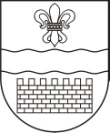 DAUGAVPILS PILSĒTAS DOMEDaugavpils pilsētas 27. pirmsskolas izglītības iestādeReģ. Nr. 2701901789, Bauskas  iela 104a, Daugavpils, LV-5417, tālr. 65433379e-pasts: pii27@inbox.lv, mājas lapa: www.manamarite.lvapstiprinU
 Daugavpils pilsētas 27.pirmsskolas izglītības iestādes vadītāja  p.i.                        J.Sivačova2019.gada 9.augustāPaziņojums par lēmumuPublisko iepirkumu likumā nereglamentētais iepirkums „Mācību līdzekļu piegāde Daugavpils pilsētas 27.pirmsskolas izglītības iestādes vajadzībām” identifikācijas Nr. D27.PII2019/1Uzaicinājums iesniegt piedāvājumus un tehniskā specifikācija ievietoti 31.07.2018.Daugavpils pilsētas domes mājaslapā (www.daugavpils.lv)un Daugavpils pilsētas Izglītības pārvaldes mājas lapā(www.izglitiba.daugavpils.lv)LĪGUMA SLĒDZĒJSIEPIRKUMA PRIEKŠMETSMācību līdzekļu piegāde Daugavpils pilsētas 27.pirmsskolas izglītības iestādes vajadzībāmSaņemto piedāvājumu skaits: 1 (viens).III. PRETENDENTS, KURAM PIEŠĶIRTAS TIESĪBAS SLĒGT LĪGUMU:Līguma slēgšanas tiesības piešķirtas vienīgajam pretendentamSIA „ADAMAS”, reģ.Nr.41503019335, Saules iela 71, Daugavpils, LV-5401Saņemtā piedāvājuma kopsavilkums:Lēmums pieņemts 2019.gada 9.augustāInformāciju sagatavoja:Jūlija Sivačova, tālr. 26741850Daugavpils pilsētas 27.pirmsskolas izglītības iestādeReģ.Nr.2701901789Bauskas iela 104a, Daugavpils, LV-5417tālr. 65433379e-pasts: pii27@inbox.lvKontaktpersona:vadītāja Nataļja Isate, tālr.65433379Iepirkuma daļaKopējā summa par 1 vienībuMācību literatūraEUR 256,39 ar PVNMācību uzskates līdzekļiEUR 46,43  ar PVN